Муниципальное дошкольное образовательное учреждение«Детский сад № 227»Семинар-практикум для педагогов«Сочиняем сказку или трудно ли быть писателем»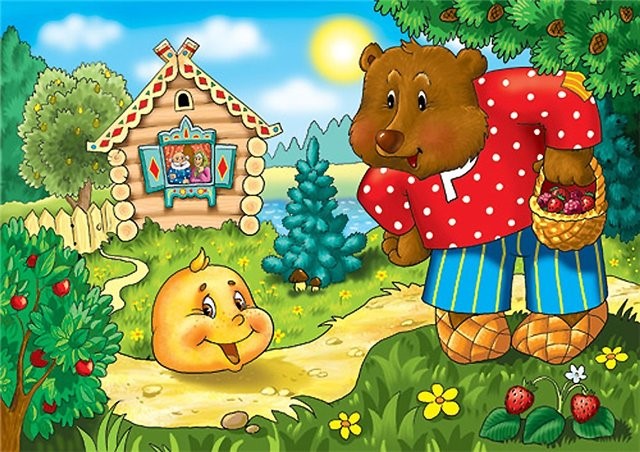 Подготовили и провели:Бубнова О.В.Галкина К.В.Горшихина С.В.Ярославль2021 г.Семинар-практикум для педагогов«Сочиняем сказку или трудно ли быть писателем»Детство – это особый период в жизни человека, который нужно прожить содержательно, радостно, а сказка – надежный, добрый спутник в жизни каждого ребенка. Дж. РодариЦель:повысить профессиональный уровень  педагогов по теме «Сочиняем сказку или трудно ли быть писателем».активизировать  применениеустного народного творчества в  работе  с детьми; развивать коммуникативные качества педагогов,  умение работать  в коллективе.раскрыть творческий   потенциал каждого педагога.-Уважаемы коллеги,  тема  нашего семинара «Сочиняем сказку или трудно ли быть писателем ».В развитии речи ребенка сказка играет огромную роль. Сказка позволяет улучшить словарный запас, связную речь,  грамматический строй. Помогает  развивать умение вести монолог и умение вступать в диалог. Развивает эмоции.  Сказка – это живой урок нравственности. Сказка всегда злободневна, даже если живет уже столетия. Простой народ издавна складывал сказки, легенды, предания о богатырях, прекрасных царевнах, волшебниках, животных – помощниках. Каждый из нас в детстве слышал и читал сказки и полюбил их всей душой.Каждый из нас в детстве слышал и читал сказки и полюбил их всей душой.Приобретением нового и развитием старого багажа мы сегодня и займемся.  Вспомним сказки и попробуем сочинить новые. Сейчас мы  предлагаем вам  побыть детьми и окунуться в мир фантазии. Сегодня мы вам предлагаем поиграть, а, как известно, из игры можно почерпнуть много нового, нужного и интересного.Мы разделимся на команды.Для этого каждому участнику мы предлагаем вытащить из волшебного мешочка небольшие карточки на которых написаны герои сказок. Вам необходимо разделиться на команды  по героям сказок. Замечательно. Перед нами команда «Теремок» и команда «Колобок».Каждой команде предстоит пройти ряд сложных испытаний, думаем, что для вас, знатоков своего дела это будет несложно, но удачи все же пожелаем! Давайте  пройдемся по сказкам  и посмотрим насколько вы их хорошо знаете. Команда, первая давшая звонок и правильно ответившая на вопрос, получает жетон. Задание 1. Отгадать произведение.1.Только вымолвить успела,
Дверь тихонько заскрипела,
И в светлицу входит царь,
Стороны той государь.
Во всё время разговора
Он стоял позадь забора;
Речь последней по всему
Полюбилася ему.
«Здравствуй, красная девица, —
Говорит он, — будь царица
И роди богатыря
Мне к исходу сентября.(Сказка о царе Салтане, о сыне его славном и могучем богатыре ГвидонеСалтановиче и о прекрасной царевне Лебеди)
2. «Месяц, месяц, мой дружок,Позолоченный рожок!Ты встаёшь во тьме глубокой,Круглолицый, светлоокий,И, обычай твой любя,Звёзды смотрят на тебя.Аль откажешь мне в ответе?Не видал ли где на светеТы царевны молодой?Я жених ей».(«Сказка о мертвой царевне и о семи богатырях» Пушкин А.С.)Задание  2«Составь слово из слогов и отгадай сказку»Команды получают карточки с заданием (разные) и выполняют в течение 2 минут. Учитывается скорость работы и правильность. Ответы необходимо написать под каждым заданием. В наборе слогов зашифрованы русские народные сказки.1 командаКашечрохав    («Хаврошечка»).Боклоко            («Колобок»)Зоркомо            («Морозко»)Очвокамйюд    («Дюймовочка»)2 командаДыродйом         («Мойдодыр»)Гукароснеч      («Снегурочка»)Комерет           («Теремок»)Щеинакатар        («Тараканище») Вы хорошо справились с нашим заданиями. Мы поняли, что вы отлично знаете сказки. Вы помните, что тема нашего семинара«Сочиняем сказку или трудно ли быть писателем»Давайте всё же вспомним какие бывают сказки. (Презентация «Виды сказок»).- Сегодня мы поучимся сочинять сказки? Хотите?- Какой это будет вид сказок? (авторский)- Чтобы узнать по каким правилам, законам строятся сказки, ученые изучали фольклор: баллады, былины, сказки.- Мы все знаем, что сказка состоит из присказки, зачина, основных событий и концовки.- Один известный фольклорист Владимир Пропп считал,что каждую сказку можно рассматривать как маленький домик, построенный из кубиков. Каждый кубик имеет в конструкции определенное значение, от него зависит тот или иной поступок героя.- Вспомним сказку “Гуси- лебеди” Кто был основным действующим персонажем?Какие основные действия происходили в сказке. С чего началась сказка? (Родители уехали) Они отлучились – 1-й кубик – “отлучка”. Много сказок начинается с этого действия.Что они наказывали детям (не уходить…). ЗапретА что же дети? Нарушение запретаАлёнушка стала искать братца. Назовем условно отъезд героя.Герой может уехать, убежать, уплыть, т.е. начинаются его приключения.Что делала Алёнушка, чтобы найти братца.(Спрашивала у печки, яблони, речки) эти волшебные персонажи ставили условия. Ученый назвал их дарителями. Дарители испытывали героя. Испытание героя,Что случилось дальше? Кто же помог детям? Воспользовалась девочка дарами? Волшебные дарыБлагодаря волшебным дарам Враг побежден,Гуси-лебеди улетели ни с чем. герой спасается от преследования,возвращение героя,счастливый конец).- Мы построили домик-сказку.Существует огромное количество методов и приемов «Как сочинить сказку».Рассмотрим некоторые из них:1.Знакомые герои в новых обстоятельствах.Данный метод развивает фантазию, создает условия, при которых главные герои остаются, но попадают в другие обстоятельства. Обстоятельства могут быть чисто фантастическими, невероятными (лиса  и заяц  вместо своих ледяных и лубяных избушек обитают на летающих тарелках), а могут быть (лиса, заяц, петух с помощью волшебной палочки  оказались в одной клетке зоопарка, а возможно они застряли в лифте. 2. Коллаж из сказок.Придумать сюжет новой сказки, в которой Баба- Яга встретила в лесу Колобка, и они вместе отправились в гости к лисе в лубяную избушку.             Вариантов и переплетений ситуаций из разных сказок может быть множество, важно не забыть о главных, первоначальных героях - и получится «Коллаж из сказок». Буратино, Красную Шапочку и Колобка злой волшебник  превратил в мышек. Горевали они, горевали и решили искать спасения……..3. Сказка от считалки.Считалка лаконична, рифма ее легка. От считалки к сочинительству переход прост – мы разучиваем считалку, обыгрываем ее несколько раз в подвижных играх, а затем предлагаем загадочное начало, идущее от ее содержания. Считалка:                        Чижик в клетке сидел,                       Чижик громко песню пел Гу –гу –гу, чу – чу- чу,                       Я на волю полечу.Начало сказки:Один раз бабушка, покормив чижика, забыла закрыть клетку……..4.Сказки от «живых» капель и клякс.Кляксография. Она заключается в том, чтобы научить детей делать кляксы (черные и разноцветные). Дети глядя на них видят образы, предметы или их отдельные детали. «На что похожа твоя или моя клякса?. «Кого или что она тебе напоминает?» - эти вопросы полезны, развивают мышление и воображение. После этого, перейти к следующему этапу – дорисовать кляксы. В результате может получиться целый сюжет.А «живые» капли получаются очень просто: капните на бумагу краску и быстро наклоните ее в разные стороны – и появиться какой – то образ. Сюжеты в результате кляксографии, и образы от « живых» капель помогают сочинять сказки.Какие бы сказки по этим картинкам сочинили вы?5. «А что потом?»Этот метод полезен и интересен тем, что: - мы можем, изменяя конец сказки, направить внимание ребенка в нужное педагогическое русло;- развивать воображение ребенка;Давайте поразмышляем: репку вытащили, а как ее делили – кто им мешал при этом, кто больше всего потрудился для этого; что сделали спасатели Красной Шапочки и бабушки со злодеем волком; а коза и семеро  козлят, построили себе неприступную крепость. Варианты всегда есть, они будут своеобразными, в зависимости от уровня творческого воображения.6. Изменение ситуации в знакомых сказках.Мы в который раз рассказываем детям сказку и доверительно договариваемся что-то в ней изменить. Вначале мы в ней меняем совсем немногое, и этим побуждаем ребенка придумывать. « Золушка, убегая от принца, потеряла не туфельку, а что – то другое». Путем рассуждений мы двигаемся к возможным ответам: это может быть кольцо, брошка, поясок от платья или какая- нибудь деталь от наряда. Постепенно дети учатся сами менять ситуации в сказках.Сказка          «ГУСИ – ЛЕБЕДИ»Новая ситуация:   на пути девочки встречается волк…….Сказка          «ВОЛК И СЕМЕРО КОЗЛЯТ»Новая ситуация:  волку мешает медведь, который зовет его на свой день рождения……Сказка          «СКАЗКА О РЫБАКЕ И РЫБКЕ»Новая ситуация:     рыбка захотела сама встретиться  со старухой……7.Перевирание сказки.Перевирание сказки воспитывает чувство юмора, лукавство, понимание иронии, исходящей от близких. Условия такого подхода к известным сказкам ставят ребенка в активную позицию, заставляют сосредоточиваться«Колобок»: «Катится, катится колобок, а навстречу ему тигр (нет, не тигр, а заяц и т.д.)…» Важно удивляться своей забывчивости с помощью тона, мимики жестов.         8. Сказки, но по-новому.        Этот метод помогает по – новому взглянуть на знакомые сюжеты.        Дети привыкли к тому, что Колобок –добрый, лиса – хитрая, волк – злой, Золушка и крошечка – Хаврошечка – трудолюбивые, скромные.        Сказка берется за основу старая, но детям предлагается наделить главных героев противоположными качествами.Старая сказка  «ВОЛК И СЕМЕРО КОЗЛЯТ»Сказка по – новому: козлята становятся злыми и капризными, убегают в лес, а добрый волк помогает козе их найти.Старая сказка   «КРАСНАЯ ШАПОЧКА»Сказка по –новому: злая Красная Шапочка, а волк добрый.        9. Сказки от превращений.       Уметь в мыслях превратиться в кого угодно или во что угодно – это очень многое для ребенка, это начало фантазии и сочинительства.Я превращаюсь * В котаНачало сказки: скучно мне стало все время жаться возле хозяйки, и я пошагал на улицу.Я превращаюсь * В бабочку.Начало сказки: как хорошо летать над цветочками и видеть все сверху. Но однажды…….Я превращаюсь * В цветок  Начало сказки: жили – были я (ромашка) и василек……. 10. «Салат из сказок»      Это встреча в одной новой сказке наших старых знакомых героев из разных сказок. Дробим сказки и выбираем из них героев, события, волшебство и т.д. Например : «Жил – был папа Карло, он был очень одинок, так как у него не было детей. Но, проснувшись однажды, он обнаружил в опавшем листочке розы маленькую девочку, в кроватке – Снегурочку), в кресле – Мальвину и т.д.». Дальше предлагается детям события развернуть так, как подсказывает их фантазия.11.Сочинение по сериям картинокДля такого занятия придется заранее подобрать подходящую серию картинок. Например, картинки из пособий по развитию речи, составляющих серию иллюстраций на какой-то один сюжет. В этих целях удобно использовать логопедические альбомы, различные пособия и буквари. Если ребенок не посещает детский сад, ему подобные упражнения нужны обязательно: именно этот вид работы вызывает трудности у ребят при поступлении в школу. Время от времени дидактический материал нужно обновлять, придумывать новые варианты работы со старыми картинками. Сочинение по картинкам окажется незаменимым и в долгой дороге, и во время болезни малыша, когда нужно какое-то время удерживать его в относительно неподвижном и спокойном состоянии.Начало сказки составляется по первой картинке («Жили-были…»). Вторая картинка рассматривается более детально: взрослый обращает внимание ребенка на более мелкие предметы: «Как ты думаешь, что это такое? Интересно, зачем он (она, оно) здесь нужен?» Взрослый может помочь придумать имена героям, спросить, какой персонаж особенно понравился и почему. В процессе работы с картинками нужно эмоционально реагировать на детские реплики, помогая в сочинении сказки и описании героев, задавать в динамичном темпе наводящие вопросы. Когда сказка будет придумана, можно предложить малышу рассказать ее кому-нибудь из родных, а также поведать слушателям о процессе ее создания.12.Коллективное сочинениеЧем не развлечение на детском празднике или во время семейных посиделок? Участвуют сразу несколько детей. Дети предлагают тему, героев сказки, взрослый занимается сюжетом, привлекая ребят к его развитию. Присутствие сразу нескольких участников делает сочинение сказки более разнообразным, интересным, а ее содержание полным и глубоким. Сочинять сказки можно между делом, на ходу. Ведь когда руки заняты хозяйством, голова свободна для творчества. Данные методы работы осуществляются, как увлекательная игровая, творческая деятельность, направленная на активизацию речевого общения, развитие познавательной активности, творческих способностей, навыков общения, эмоциональную отзывчивость ребенка.Практическая часть.Участникам семинара предлагается придумать окончание сказки.- Сейчас мы предлагаем вам научиться самим придумывать и составлять сказки. Первая сказка направлена на решение детских проблем. Мы подготовили начало этой сказки, командам необходимо придумать продолжение сказки.Сказка о букашке Сашке   Жил на свете букашка Сашка. Он очень любил свою маму и хотел, чтобы мама тоже всегда его любила. Но ему казалось, что иногда мам его не любит. Например, когда он в детском саду дрался, воспитательница маме жаловалась, она его дома в угол ставила и говорила, что откажется от него такого не хорошего.   Букашка Сашка очень хотел, чтоб мама его любила и часто спрашивал: «Мама, а ты меня любишь?» Мама отвечала: «Люблю, когда ведешь себя хорошо».   И вот случилось в детском саду с Сашкой сразу три «плохо»: (букашке Наташке синяк поставил, в лужу упал и измазался, а в группе коляску кукольную сломал. «Теперь уж мама меня точно не будет любить, - решил Сашка. Лучше убегу я в Америку». Тихонечко выскочил он из детского сада на улицу и остановился. Где находится Америка, он не знал. Стал по улице бродить, у взрослых спрашивать, а те только смеются. А тем временем…   А тем временем пришла за Сашкой мама, а его нет. Бросились все его искать: воспитательница ищет, заведующая ищет. А мама сидит на маленьком стульчике и плачет: «Где мой Сашка?» - «Он наверное боялся, что вы его разлюбите, у меня тоже такое бывает» - прошептала ей из-за угла букашка Наташка. А мама тогда еще громче заплакала: «Как же я могу разлюбить своего сына! Мама любит своего ребенка всякого: беленького и черненького, чистенького и грязненького, послушного и озорника. Где мой Сашка?»    А Сашка тем временем устал искать Америку, ноги промокли и есть захотелось. И хорошо, что не успел он уйти далеко от детского сада. Вернулся Сашка в сад. А там мама. Нашлепала она Сашку за то, что потерялся. Поцеловала за то, что нашелся. И повела домой кормить. А Сашка крепко держал маму за руку и думал: «Как хорошо, что мамы всегда любят своих детей».)- Подошел к концу наш семинар. Уважаемые коллеги, мы надеемся, что наше выступление вам понравилось и просим оценить его по пятибалльной шкалеСказка в жизни каждый день,Только ты в неё поверь.- Всем спасибо за внимание..